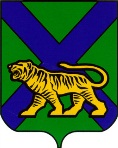 ТЕРРИТОРИАЛЬНАЯ ИЗБИРАТЕЛЬНАЯ  КОМИССИЯ
МИХАЙЛОВСКОГО РАЙОНАРЕШЕНИЕс. Михайловка О Рабочей группе по приему и проверке документов, представляемых в территориальную избирательную комиссию Михайловского района  на выборах депутатов Думы Михайловского муниципального района шестого созыва,  назначенных на 13 сентября 2020 года   В соответствии со статьями 27, 28, 40, 47 Избирательного кодекса Приморского края, территориальная избирательная комиссия  Красноармейского районаРЕШИЛА:1. Создать Рабочую группу по приему и проверке документов, в территориальную избирательную комиссию Михайловского района  на выборах депутатов Думы Михайловского муниципального района шестого созыва,  назначенных на 13 сентября 2020 года (далее – Рабочая группа), утвердив ее состав:Веремчук А.А. – председатель территориальной избирательной комиссии  Михайловского района, руководитель рабочей группы;Федкович А.А. – заместитель председателя территориальной избирательной комиссии Михайловского  района;Лукашенко В.В. – секретарь  территориальной избирательной комиссии  Михайловского района;Маруфенко О.М. – член территориальной избирательной комиссии  Михайловского района;Фурманенко Е.В. – член территориальной избирательной комиссии  Михайловского района;Наумченко Н.В. – член территориальной избирательной комиссии  Михайловского района;Сахарук П.В. – член территориальной избирательной комиссии  Михайловского района;2.  Утвердить Положение о Рабочей группе по приему и проверке документов, представляемых в территориальную избирательную комиссию Михайловского района  на выборах депутатов Думы Михайловского муниципального района шестого созыва,  назначенных на 13 сентября 2020 года (прилагается).       3. Направить настоящее решение для размещения на официальных  сайтах Избирательной комиссии Приморского края, администрации Михайловского муниципального района в разделе «ТИК» в информационно-телекоммуникационной сети «Интернет».Председатель комиссии					              Веремчук А.А.Секретарь комиссии					                        Лукашенко В.В.ПОЛОЖЕНИЕо Рабочей группе по приему и проверке документов, представляемых в территориальную избирательную комиссию Михайловского района  на выборах депутатов Думы Михайловского муниципального района шестого созыва,  назначенных на 13 сентября 2020 года1. Общие положения            1.1. Рабочая группа по приему и проверке документов, представляемых в территориальную избирательную комиссию Михайловского района  на выборах депутатов Думы Михайловского муниципального района шестого созыва,  назначенных на 13 сентября 2020 года, создается территориальной избирательной комиссией Михайловского района.1.2. Рабочая группа в своей деятельности руководствуется положениями Федерального закона «Об основных гарантиях избирательных прав и права на участие в референдуме граждан Российской Федерации» (далее – Федеральный закон), иных федеральных законов, нормативными правовыми актами Центральной избирательной комиссии Российской Федерации, Избирательного комиссии Приморского края, положениями Избирательного кодекса Приморского края (далее – Кодекс), решениями территориальной избирательной комиссии Михайловского района, а также распоряжениями председателя территориальной избирательной комиссии  Михайловского  района.1.3. Рабочая группа в своей деятельности использует программно-технические и коммуникационные возможности, предоставляемые Государственной автоматизированной системой «Выборы» (ГАС «Выборы»).1.4. Члены Рабочей группы и привлеченные специалисты, использующие в своей деятельности программно-технические и коммуникационные возможности  ГАС «Выборы» и осуществляющие обмен информацией с администратором баз данных, обязаны неукоснительно соблюдать требования Федерального закона «О Государственной автоматизированной системе Российской Федерации ГАС «Выборы», Положения об информационной безопасности ГАС «Выборы», регламентов функционирования ГАС «Выборы», иных нормативных документов Центральной избирательной комиссии Российской Федерации и Федерального центра информатизации при Центральной избирательной комиссии Российской Федерации в части, касающейся обращения с базами данных, персональными и конфиденциальными данными об избирателях.            1.5. По результатам работы Рабочей группы и на основании проверки представленных документов готовятся и вносятся на рассмотрение территориальной избирательной комиссии Михайловского района проекты решений о регистрации кандидатов в депутаты Думы Михайловского муниципального района, либо об отказе в регистрации указанных кандидатов и по другим вопросам, предусмотренным Федеральные законом, Кодексом.2. Задачи и полномочия Рабочей группы2.1. Задачами Рабочей группы являются прием документов, представленных кандидатами в территориальную избирательную комиссию Красноармейского района, организация проверки их соответствия требованиям Федерального закона, Кодекса, подготовка соответствующих проектов решений территориальной избирательной комиссии  Михайловского района.2.2. Для реализации этих задач Рабочая группа:принимает и регистрирует документы, представленные кандидатами при их выдвижении;проверяет наличие документов, представленных в соответствии с требованиями Кодекса, и организует проверку достоверности сведений о кандидатах в депутаты;         принимает копии недостающих копий документов, представление которых предусмотрено частью 4 статьи 40 Избирательного кодекса Приморского края;          принимает уведомления об изменениях в сведениях о кандидате;          принимает документы для регистрации доверенных лиц избирательных объединений, кандидатов и выдает им удостоверения;принимает документы, необходимые для регистрации уполномоченных представителей избирательных объединений, уполномоченных представителей кандидатов по финансовым вопросам;принимает документы о назначении членов территориальной избирательной комиссии Михайловского  района с правом совещательного голоса, назначенных кандидатами, и выдает им удостоверения;выдает кандидатам справки о приеме документов;обеспечивает подготовку к опубликованию сведений о выдвинутых кандидатах, представленных при их выдвижении, в объёме, установленном решением территориальной избирательной комиссии Красноармейского района, а также о выявленных фактах недостоверности представленных кандидатами сведений;готовит проекты решений территориальной избирательной комиссии Красноармейского  района по направлениям деятельности Рабочей группы;готовит материалы, необходимые в случае обжалования решений территориальной избирательной комиссии Михайловского района об отказе в регистрации кандидатов;готовит для передачи в архив в установленном порядке и в установленные законодательством сроки все документы, представляемые кандидатами в территориальной избирательной комиссии Михайловского района на этапе выдвижения и регистрации кандидатов.3. Порядок подготовки документов на заседание
территориальной избирательной комиссии Михайловского района            3.1. Ответственность за подготовку для рассмотрения на заседаниях территориальной избирательной комиссии Михайловского  района всех материалов, связанных с деятельностью Рабочей группы, возлагается на ее руководителя.3.2. Член Рабочей группы, принявший документы, обеспечивает своевременную подготовку проектов решений территориальной избирательной комиссии Михайловского района по всем принятым документам, представленным кандидатами и готовит доклад на заседание.4. Хранение документов, поступивших от кандидатов4.1. После опубликования общих результатов  выборов депутатов Михайловского муниципального района, назначенных на 13 сентября 2020 года,  подлинные экземпляры документов, поступивших от кандидатов, в установленном порядке передаются руководителем Рабочей группы на хранение в архив территориальной избирательной комиссии  Михайловского района. По окончании срока хранения  указанных документов в архиве территориальной избирательной комиссии  Михайловского района документы передаются на хранение в архив Михайловского муниципального района. 06.07.2020 г.                    153/885                Приложение к решению территориальной избирательной комиссии Михайловского  района от 06.07.2020 года №  153/885